＜「とかちフード塾2024」参加申込書＞※同一機関・企業からご参加の場合、２人目以降は下記欄をご使用ください。申込方法申込方法※下記参加申込書をご記入の上、１月26日（金）までにメールまたはFAXにてご提出ください。または右記の二次元バーコードからお申し込みください。申込先・問合先：十勝総合振興局産業振興部商工労働観光課　担当：北嶋E-mail：tokachi.shoko1@pref.hokkaido.lg.jpTEL：0155-26-9100　FAX：0155-25-7756申込用二次元バーコード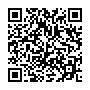 https://www.harp.lg.jp/ICryS1bh氏名電話番号住所メールアドレスまたはFAX番号所属機関／企業名氏名氏名氏名氏名